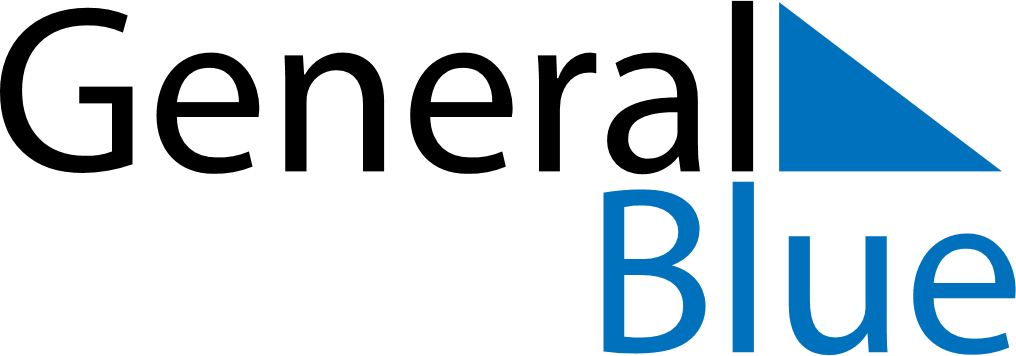 May 2029May 2029May 2029MozambiqueMozambiqueSundayMondayTuesdayWednesdayThursdayFridaySaturday12345Workers’ Day6789101112Mother’s Day13141516171819202122232425262728293031